Meadowdale HS
Sports BoostER CluB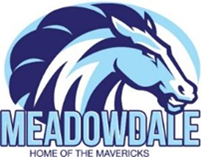 Date: 04/10/2023Time: 6:35 PMFacilitator: Jenny Armstrong, Co-PresidentTheresa Kennebrew, Co- President | Rachel Broderhausen, Treasurer | High School Staff Present:Mike Nelson, Athletic Director6:35 PM Jenny A6:35 PMTreasurer Report – Coach reminders for ESD Scholar athlete donation. Explained $4100 Hudl reimbursement check for football, new procedure going through ASB in future. Rachel B.6:40 PMAD Report:  Athlete of the Month:Mike Nelson sending out updates this week for Spring sportsMike N.6:48 PMCorporate Sponsor Board: Heidi talking with FastSigns, they will fix board as in-kind donation, get better way to adhere the sponsor names. They can change the donation levels as well. Heidi R.6:50 PMAuction Committee Update: Paddles Up Sunday 5/21 5-10 pm at Salish BoathouseTicket sales going live on Thursday 4/2Video filming for fall/winter Thurs 4/13, will send timeline/scheduleBaskets due by 5/1, will send details to coaches and teams about pickupDon’t wrap/enclose baskets because will itemize, for display boardsEmail: mavsboosterauction@gmail.comJess S.6:56 PMUpcoming Events:
MHS Staff Appreciation Luncheon on 05/12 – PRG Run – 10:20 Luncheon, watch for signup genius for volunteers. Doing Qdoba taco bar, donations for sides and desserts.Rachel B6:58 PMNominations for Board:Clarified intentions for current board: Theresa would like to stay on board, Rachel will stay as Treasurer but would like to find new person to learn role, Beth Zollars has offered to help with Treasurer but has a senior next year.Need Secretary and Vice President. Discussed idea of adding 5th board position as Social Media/Communications separate from Secretary. Taking nominations through May meeting and will vote on May 8, can continue to add positions if still vacancies into the spring/fall.Jenny A.7:00 PM 	Senior Sports Night:Date: 05/31 – WednesdayCommittee working on theme, invites went out and taking RSVPsStephanie Jenkins7:07 PMSigning Day June 7 – MHS will have small ceremony during the day for seniors who are committing to play sports for colleges and universities. Mike will send more detailsFall sports and coaches to visit Meadowdale Middle School on 4/27 to promote fall sport turnouts to 8th graders. Kerry Fleiger Holmes helping coordinate and will get info to Madrona K-8 and Maplewood 8th graders as wellMike N7:20 PMMeeting Adjourned.Jenny A.